Требования к постерам 2,3х3,14м. для размещения на рекламных конструкциях, типа скроллер.Материал- Специальная бумага для печати скролл-постеров, плотностью не менее 150 гр./м** - постеры, напечатанные на бумаге плотностью ниже 150 гр/м в работу не принимаются!Размеры постера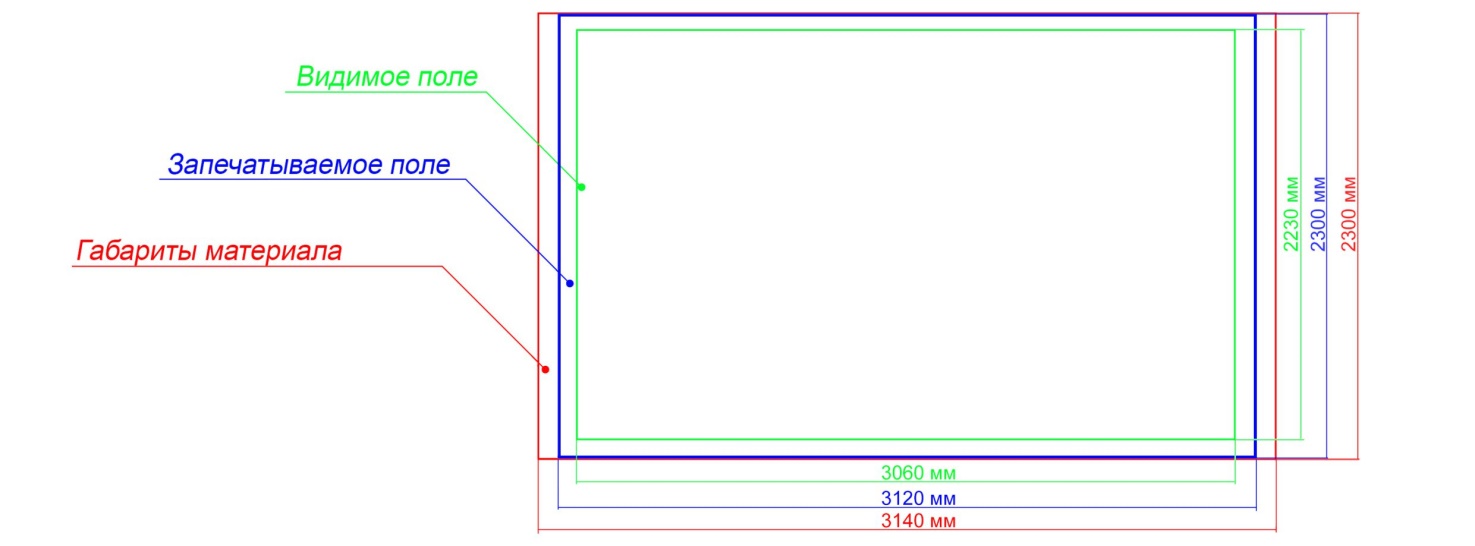 - Габаритный размер 2300х3140мм.*- Запечатываемое поле 2300х3120мм.- Видимое рекламное поле 2230х3060 (рекомендуется не помещать важную информацию ближе чем на 50мм. От границ видимого поля постера)* - Постеры большего и/или меньшего размера в работу не принимаются!Прием постеров в работу- Полотно постера должно быть предоставлено в рулоне на тубусе, поверх обмотанный бумагой;- Все углы полотна должны быть равны 90 градусов(в случае если постер предоставляется в готовом для размещения виде)Примечание: отдельная подготовка постеров (подгон углов/диагонали, поклейка зип-лока) для последующего размещения - оплачивается отдельно. - Постеры не должны иметь признаки явных внешних повреждений (сырые, с помятостями и тп.2019 г.